BELEEGYEZŐ NYILATKOZATBiológiai dózisbecslés különböző sugárterápiás besugárzási körülmények közöttcímű vizsgálathozKijelentem, hogy önkéntesen veszek részt abban a vizsgálatban, amely arra irányul, hogy felmérje a sugárterápiás beavatkozás hatásait a vérben keringő fehérvérsejtek kromoszóma szerkezetére. Ehhez a laboratóriumi vizsgálathoz egy cső (kb. 8 cm3) vért adok, amit besugárzásnak vetnek alá különböző körülmények között. Írásban és szóban tájékoztatást kaptam, hogy csak a tőlem levett vér kerül sugárhatás alá, az én szervezetem nem részesül ebben. A vérvétel az esedékes üzemegészségügyi vizsgálat során történik, amikor egyébként is vérvételre kerül sor, mindössze egy csővel több vérmintát vesznek le tőlem. A sugárhatásra kialakuló kromoszómaaberrációs értékek feldolgozása segítséget nyújt a daganat terápiában használatos besugárzó készülékek még pontosabb beállításában (biológiai dozimetria). A vizsgálat vezetője felvilágosított, hogy az eredmények felhasználása szigorúan titkosan történik. A név és TAJ szám rögzítése a vizsgálati minták biztonságos azonosítása miatt szükséges, az egészségi állapotomra vonatkozó semmilyen egyéb adat nem kerül rögzítésre. Vizsgálati eredményeimnek azonnali hatása nem lesz, de a kellő számú vizsgálatból levont következtetések hozzásegítik az egészségügyi személyzetet a kedvezőbb kezelési feltételek létrehozásához.Véradó neve: ……………………………	TAJ száma: ………………………………Véradó aláírása, dátum	 A tájékoztatást végző orvos aláírása…………………………………………..	………………………………………………A vizsgálat vezetője: Dr. Farkas Gyöngyi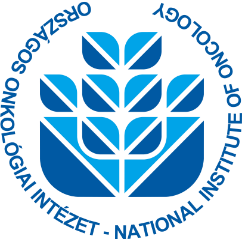   EN  ISO 9001:2015O R S Z Á G O S  O N K O L Ó G I A I  I N T É Z E TNational Institute of OncologyFőigazgató Főorvos: prof. dr. Polgár Csaba Ph.D., DSc.,1122 Budapest, Ráth György u. 7-9.  : (+36 1) 224 8600, Fax.1 224-8620 Web:www.oncol.huSugárterápiás KözpontKözpontvezető: prof. dr. Polgár Csaba Ph.D., D.Sc.Tel: (+36 1) 224-8690Klinikai Sugárbiológiai és Onkocytogenetikai OsztályOsztályvezető: dr. Jurányi Zsolt Ph.D.Tel.: (36 1) 224 8779___________________________________________________________________________________________________________________________________________